Кольцераскатной комплекс  с ЧПУ - схема с конфигурацией раскатанных колец.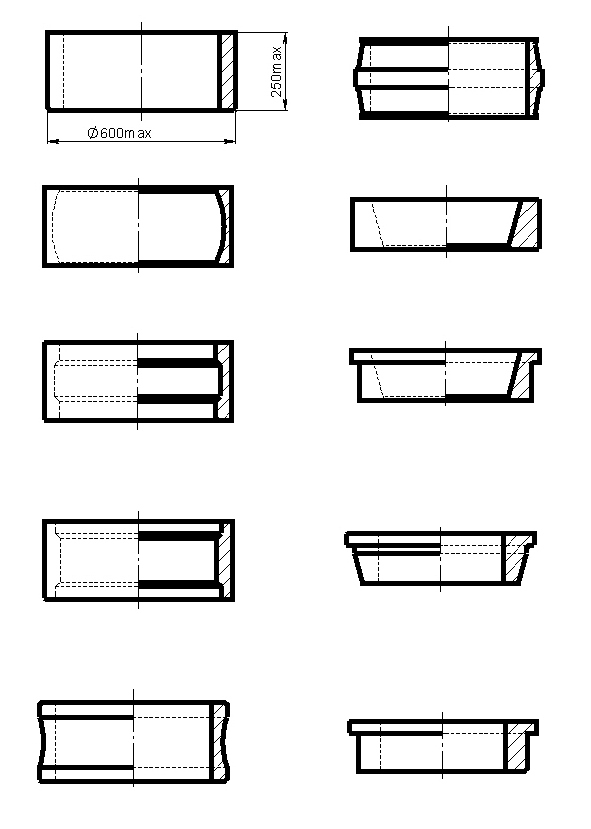 